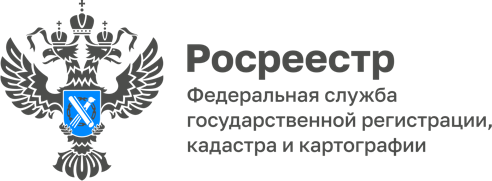 В Адыгее спрос на оформление недвижимости в рамках экстерриториального принципа неуклонно растетЭкстерриториальный принцип оформления недвижимости предполагает подачу документов независимо от местонахождения объекта на территории страны. Данный способ подачи документов набирает все большую популярность.Так, в отношении объектов, расположенных на территории Республики Адыгея, в 2023 году жителями других регионов подано 11557 заявлений, что на 21% больше, чем в 2022 году.Жители Адыгеи для совершения учетно-регистрационных действий с недвижимостью, расположенной за пределами республики подали 2602 заявления, что на 2%, больше чем за 2022 год.Как отметила руководитель Управления Росреестра по Республике Адыгея Марина Никифорова, услуга подачи документов по экстерриториальному принципу востребована в республике, так как многие люди из северных регионов приобретают недвижимость на юге. Возможность подать документы онлайн или в МФЦ своего региона позволяет повысить доступность государственных услуг для заявителей, а также существенно сократить временные и финансовые затраты заявителей на поездки в другие регионы для проведения учетно-регистрационных действий с недвижимостью.В случае подачи заявления по экстерриториальному принципу регистрацию проводит орган по месту нахождения объекта недвижимости. Процедура проводится на основании электронных документов, созданных по месту приема документов. Учетно-регистрационные действия проводятся в те же сроки, что и при обычном способе подачи документов.«Для получения сведений о недвижимости, расположенной за пределами Адыгеи также действует экстерриториальный принцип получения документов. Независимо от места нахождения объекта недвижимости, сведения из ЕГРН предоставляются в течение трех рабочих дней», - прокомментировал директор филиала ППК «Роскадастр» Аюб Хуако.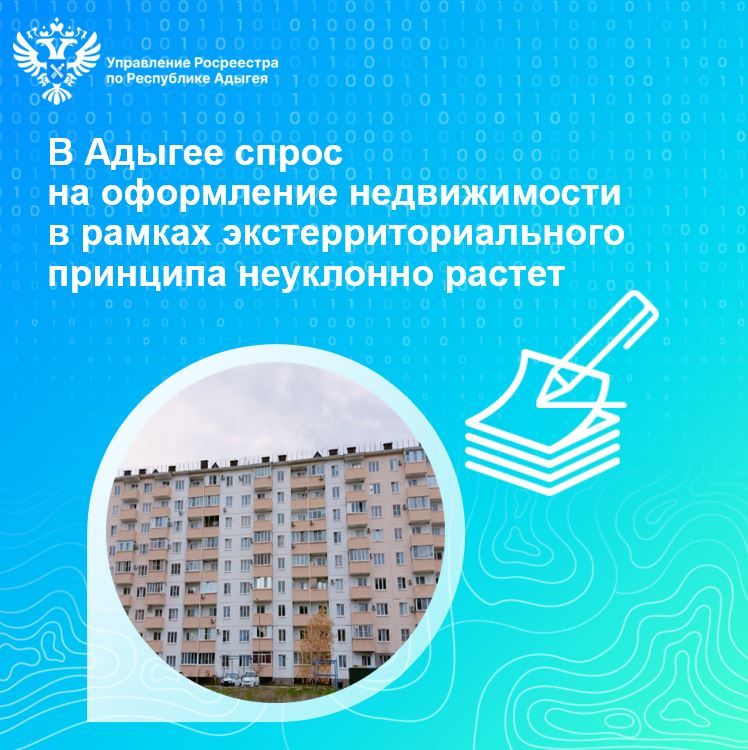 